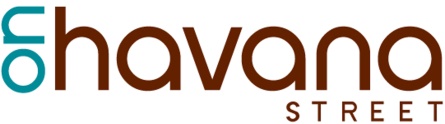 NOTICE OF Executive Board Session MEETING OF THE HAVANA BUSINESS IMPROVEMENT DISTRICT	NOTICE IS HEREBY GIVEN that the Board of Directors of the HAVANA BUSINESS IMPROVEMENT DISTRICT, of the City of January 17, 2019, at Denny’s Restaurant, 1505 So Havana, Aurora, CO  80012, for the purpose of addressing those matters set out in the agenda below and conducting such other business as may properly come before the Board following the January 17, 2019 Regular Board Meeting. 	The meeting is not open to the public.   BY ORDER OF THE BOARD OF DIRECTORS:HAVANA BUSINESS IMPROVEMENT DISTRICTBy: Secretary to the Board_____________________________________Executive Board Session AGENDA1.	Call to order & introductions2.	Disclosure of potential conflicts of interest3.	Reason for Executive Board Session Meeting – Discussion on Records Management – Digitize BID folders, Review contracts from 2 companiesSchedule Board Happy Hour/Lunch Networking in Q1Discussion on Havana BID Banking, Dec. 2018 fraud issueVote on Key Bank, add ACH/Debit and fraud protection $10 vs $45 a monthDiscussion on switching to another bank that can accommodate for BID credit card and other services for public entity accountsSchedule working board lunch to discuss 2019 Marketing Opportunities – 11-1:30p & Determine a date before Feb. 21, 2019, our next BID Board MeetingTopics to discuss at Board Marketing Meeting ($7k unallocated money for marketing):$1500 vs $2500 (Movie Commercial Marketing) + $500 - $1000 packages for mobile marketing only, Movie Theater Marketing for Havana Motor Mile commercial + Restaurants + Small Businesses + Concerts + Cruzin’ Havana commercialsRadio Marketing – KEZW and explore pricing with Kim Fox, Fox Media Capture Those Travelers: $1395 for 1st quarter for Hilton Garden Inn, E 40th CircleOTHER:Westword, Denver Eater, Food Bloggers, YELPBINGO, On Havana Street Passport/Foodie GuideWhere am I On Havana Street? social media campaignInsta-stories on Board, Businesses, Economic development, success stories, celebrate anniversariesHost a DCI, Downtown Colorado Inc event, invite other BIDs to On Havana Street to learn about our BID, collaborate Host more BID tours for City Council and staff, BID businesses, board membersDated:  January 11, 2019Reminder: Board Members Please Take Minutes 